Na temelju članka 48. Zakona o jedinicama lokalne i područne (regionalne) samouprave (NN 33/01, 60/01, 129/05, 109/07, 125/08, 36/09, 150/11, 144/12, 19/13, 137/15, 123/17, 98/19), članka 4. stavak2 Zakon o zaštiti pučanstva od zaraznih bolesti (NN 79/07, 113/08, 43/09, 130/17), na  temelju članka 43. Statuta Općine Matulji („Službene novine Primorsko-goranske županije“ br. 26/09, 38/09, 8/13, 17/14, 29/14, 4/15 – pročišćeni tekst, 39/15 i 7/18),  s obzirom na pogoršanje epidemiološke situacije u Primorsko-goranskoj županiji te Općini Matulji, donosi se Odluka o načinu i uvjetima korištenja prostora Općine Matulji u cilju sprječavanja širenja bolesti COVID-19 I. U razdoblju od 19.03.2021. do 02.04.2021.godine privremeno se Obustavljaju treninzi sportaša koji se održavaju se u Školsko-sportskoj dvorani u Matuljima Obustavlja se korištenje ostalih prostora Općine Matulji za održavanje okupljanja udruga te drugih pravnih i fizičkih osoba.Privremeno Općina neće primati stranke, osim zaprimanja pismena te se pozivaju građani da ne dolaze u urede Općine ukoliko nužno ne moraju već da koriste opcije kontakata sa službenicima putem e-maila i/ili telefona.Mole se stanovnici da se drže uputa epidemioloških službi i Stožera civilne zaštite RH i Primorsko-goranske županije te da se izbjegavaju privatna okupljanja većeg broja ljudi.Ukoliko ne dođe do poboljšanja epidemiološke situacije, a u skladu s preporukama nadležnih službi, razmotrit će se nastavak privremenih mjera te će se donijeti nova odluka, o čemu će javnost biti pravovremeno izviještena putem web stranica Općine Matulji te facebook stranice Općine Matulji.II.Ova Odluka stupa na snagu danom donošenja. 									        Općinski načelnik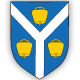 OPĆINA MATULJIOpćinski načelnikOPĆINA MATULJIOpćinski načelnikKLASA:   500-01/20-01/0008 URBROJ: 2156-04-01/2-01/21-0012Matulji, 18.03.2021. KLASA:   500-01/20-01/0008 URBROJ: 2156-04-01/2-01/21-0012Matulji, 18.03.2021. / Mario Ćiković / 